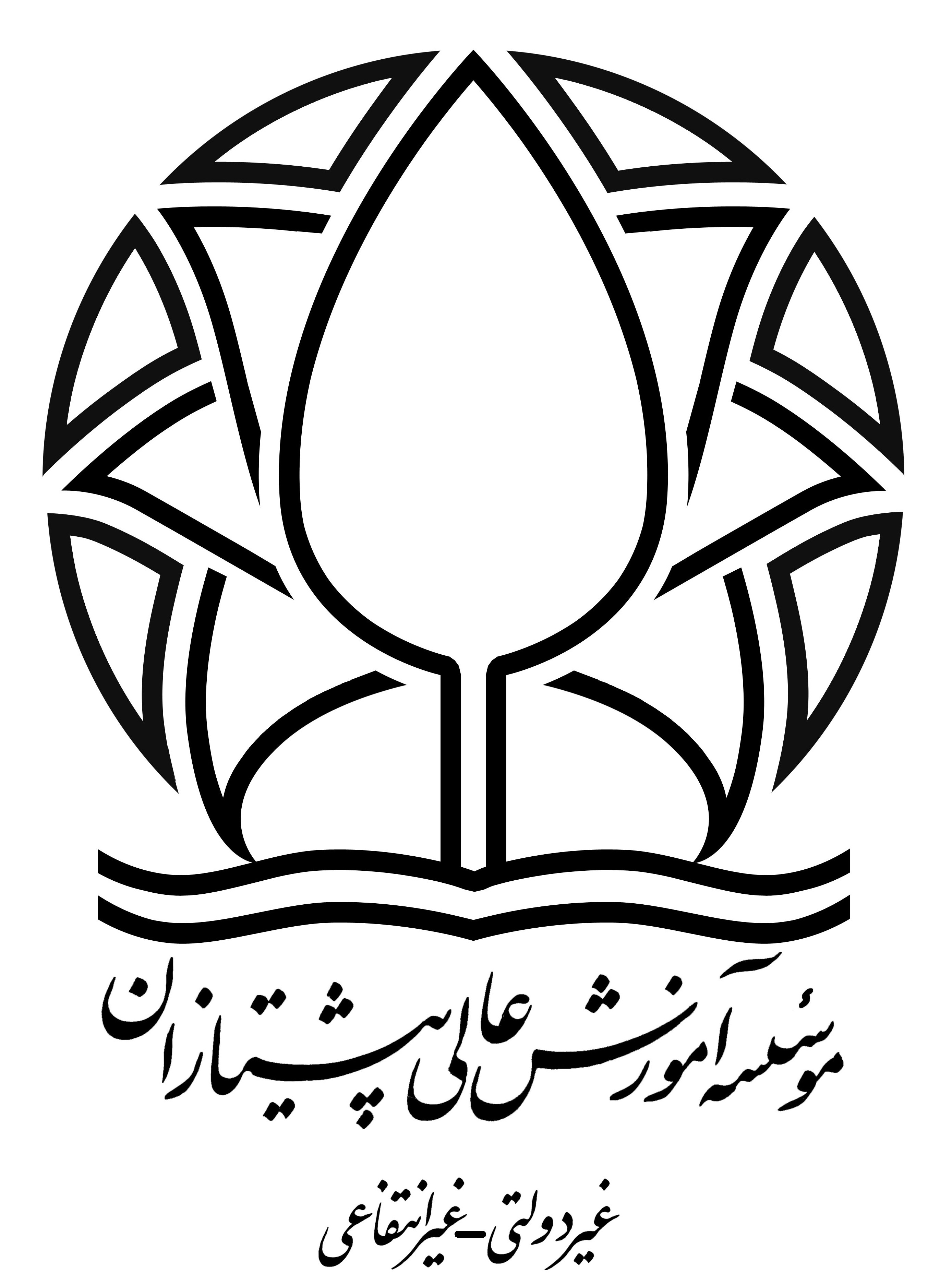 موسسه آموزش عالی پیشتازانپایاننامه کارشناسی/کارشناسی ارشد در رشته...عنوان کامل رشته-گرایش تحصیلی در اینجا نوشته شود.....عنوان پایاننامه در اینجا نوشته شود...(تعداد کلماتی که برای عنوان پژوهش پیشنهاد شده 10 تا 12 کلمه است)به کوشش...نام و نامخانوادگی دانشجو در اینجا نوشته شود...استاد یا استادان راهنما...نام و نامخانوادگی استاد راهنمای اول در اینجا نوشته شود......نام و نامخانوادگی استاد راهنمای دوم یا استاد مشاور در اینجا نوشته شود...مرداد 1400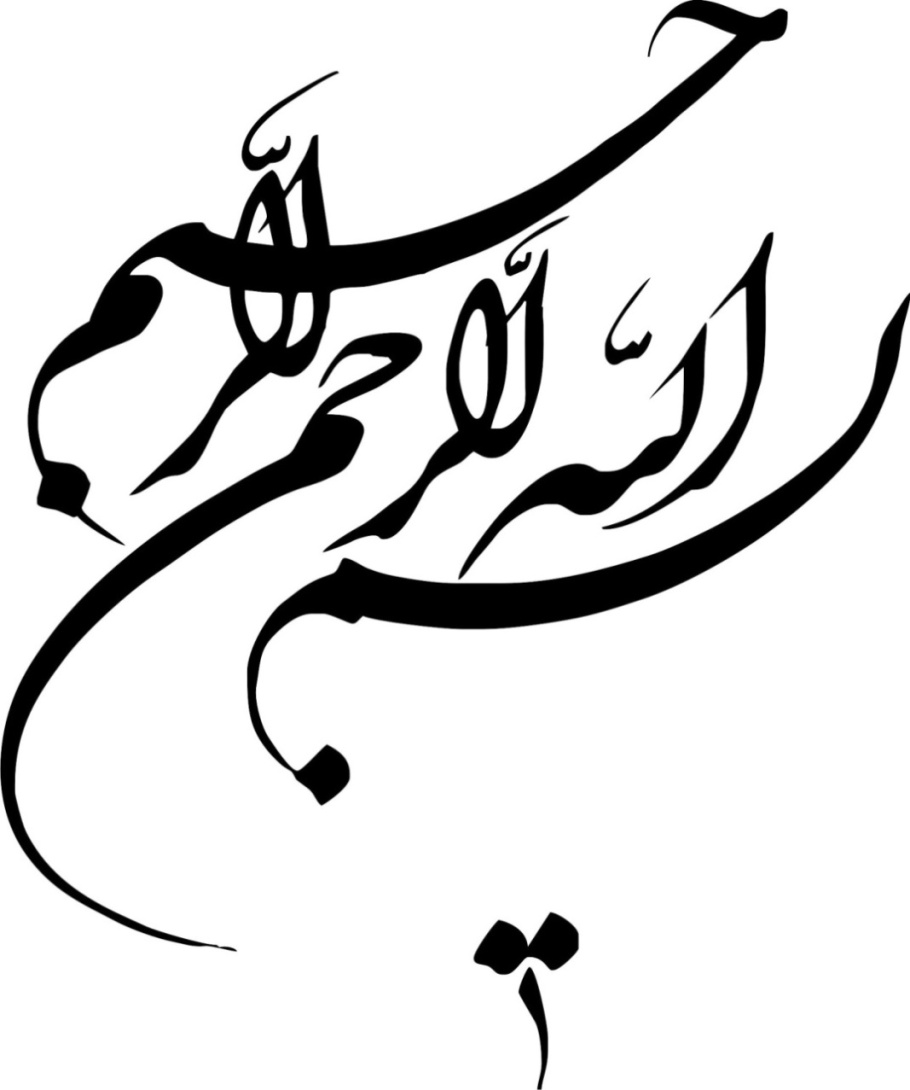 به نام خداتعهدنامهاینجانب ...نام و نام خانوادگی دانشجو در اینجا نوشته شود... به شماره دانشجویی ...شمارهدانشجویی در اینجا نوشته شود... دانشجوی مقطع کارشناسی/کارشناسی ارشد تأیید میکنم که این پایاننامه حاصل پژوهش خودم است و در مواردی که از منابع دیگران استفاده شده، نشانی دقیق و مشخصات کامل آن را نوشتهام. همچنین اظهار مینمایم که تحقیق و موضوع پایاننامه تکراری نیست و موارد زیر را نیز تعهد میکنم:1- بدون کسب مجوز موسسه آموزش عالی پیشتازان و اجازه از استاد/استادان، تمام یا قسمتی از دستاوردهای پایاننامه خود را در مجامع و رسانههای علمی اعم از همایشها و مجلات داخلی و خارجی به صورت مکتوب یا غیرمکتوب منتشر ننمایم. 2- اسامی افراد خارج از کمیتهپایاننامه را بدون اجازهاستاد/استادان راهنما به جمع نویسندگان مقالههای مستخرج از پایاننامه اضافه نکنم. 3- از درج نشانی یا وابستگی کاری (affiliation) نویسندگان سازمانهای دیگر (غیر از موسسه آموزش عالی پیشتازان) در مقالههای مستخرج از پایاننامه بدون تأیید استاد/استادان راهنما اجتناب نمایم. همه حقوق مادی و معنوی این اثر مطابق با آییننامه مالکیت فکری، متعلق به موسسه آموزش عالی پیشتازان است. چنانچه مبادرت به عملی خلاف این تعهدنامه محرز گردد، موسسه آموزش عالی پیشتازان در هر زمان و به هر نحو مقتضی حق هرگونه اقدام قانونی را در استیفای حقوق خود دارد....نام و نام خانوادگی دانشجو در اینجا نوشته شود..امضا و تاریخ:به نام خدا...عنوان پایاننامه در اینجا نوشته شود...به کوشش...نام و نام خانوادگی دانشجو در اینجا نوشته شود...پایاننامهارائه شده به موسسه آموزش عالی پیشتازان به عنوان بخشی از فعالیتهای تحصیلی لازمبرای اخذ درجه کارشناسی/کارشناسی ارشددر رشته...عنوان کامل رشته-گرایش تحصیلی در اینجا نوشته شود...موسسه آموزش عالی پیشتازان شیرازجمهوری اسلامی ایرانارزیابی کمیته پایاننامه، با درجه: ...درجه ارزیابی در اینجا نوشته شود...دكتر محمد خیر، استاد گروه روانشناسی (استادراهنما)................................   دكتر سیروس سروقد، استادیار گروه روانشناسی (استاد مشاور)........................دكتر فاطمه تجلی، استاديار گروه روانشناسی (داور).........................................(دو سطر بالا براي پایان نامه کارشناسی ارشد است...) ( درجه علمی دقیق نوشته شود)مرداد 1400تقدیم به...نام فرد یا افرادی که پایاننامه به ایشان تقدیم میشود، در اینجا نوشته شود (این صفحه اختیاری است)...سپاسگزاری...سپاسگزاری از افرادی که در انجام پایاننامه همکاری داشته اند، در اینجا نوشته شود...چکیده...عنوان پایاننامه در اینجا نوشته شود...به کوشش...نام و نام خانوادگی دانشجو در اینجا نوشته شود......چکیده به فارسی در اینجا نوشته شود...در نوشتن مطالب از زمان گذشته استفاده شود. برای شماره ها از ارقام استفاده شود. چکیده بین 150 تا حداکثر 200 کلمه باشد. (در تمام قسمتهای پایان نامه مطابق با فونت، سایز و فاصله این نگارش عمل شود).واژگان کلیدی: واژگان کلیدی در اینجا نوشته شودفهرست مطالب   عنوان                                                                                                 صفحه     2-3- مبانی نظری متغیر سوم...............................................................................              2-3-1- عنوان فرعی در اینجا نوشته شود...............................................               2-3-2- عنوان فرعی در اینجا نوشته شود...............................................              2-3-3- عنوان فرعی در اینجا نوشته شود...............................................          2-4- پیشینه تحقیقاتی             2-4-1- پیشینه روابط یا مقایسه دو به دو متغیرها نوشته شود.....................              2-4-2- پیشینه روابط یا مقایسه دو به دو متغیرها نوشته شود.....................2-5- نتیجه گیری از پیشینه پژوهش2-6- سوالات یا فرضیه های پژوهشفصل سوم: روش پژوهشفهرست جدولهافهرست شکل‌‌‌‌هاعنوان                                                                                                  صفحهشکل 2-1- ...عنوان شکل در اینجا نوشته شود... ........................................................ شکل 2-2-  ...عنوان شکل در اینجا نوشته شود..............................................................شکل 3-1- ...عنوان شکل در اینجا نوشته شود...............................................................از ابتدای نوشتن پایان نامه به ارجاع دهی و منبع نویسی دقت کنید. مهمترین نکته در نوشتن پایان نامه نظم در جمع آوری اطلاعات با ارجاع دهی و منبع دهی صحیح است.برای نحوه نوشتن منابع به آخر این نگارش در قسمت منابع دقت کنید.برای ارجاع دهی در مرتبه اول تا 5 مولف نوشته می شود و در مرتبه های بعد، نام اولین مولف و همکاران آورده می شود. مثال:  ارجاع دهی در ابتدای متن: احمدی، ارجی، و سعیدی (1400) در ارجاع دهی های بعدی نوشته می شود احمدی و همکاران (1400)ارجاع دهی در آخر متن: (احمدی، ارجی، سعیدی، 1400). در ارجاع دهی های بعدی نوشته می شود (احمدی و همکاران، 1400).سه نوع ویرایش روی پایان نامه باید صورت بگیرد:۱. ویرایش فنییک‌دست کردن فاصله و رسم‌الخط کلمات؛ به عنوان مثال، عبارت‌هایی مانند «میرساند»، را به صورت درست، یعنی «می‌رساند» بنویسیم.اصلاح غلط‌های املاییکنترل پاراگراف بندی؛ یعنی اینکه چه جمله‌هایی را در کنار هم و در یک پاراگراف قرار بدهیم. جمله‌هایی که یک مفهوم یا مثال خاص را توضیح می‌دهند، باید پشت سر هم بیایند و یک پاراگراف را تشکیل بدهند. به عنوان مثال، قبل از عبارت‌هایی مثل «بنابراین»، «در این حالت»، «برای این منظور»، «به عبارت دیگر»، «یعنی» و غیره، نباید یک پاراگراف جدید ایجاد کنیم. کنترل اندازه و قلم حروف، عنوان فصل‌ها، بخش‌ها و زیربخش‌ها،  اصلاح یا اعمال نشانه‌گذاری‌های متن؛ (نقطه و کاما باید به کلمه قبل چسبیده و یک فاصله با کلمه بعد داشته باشد. پرانتز ازکلمه قبل و بعد یک فاصله دارد و از کلمات داخل پرانتزفاصله ندارد). به متن زیر توجه کنید:به طور مثال: علاوه براین در خصوص چگونگی تحول رفتارهای نامناسب در کودکان و اصلاح آن، کتابها و مقالات مختلف (به طور مثال، متیس و لاکمن، 2017؛ مک نیل، کواتچ، اندرسون، 2018) عمدتا به سه نظریه اشاره میکنند؛ نظریه یادگیری مشاهده ای بندورا (1989)،  نظریه شرطی سازی عاملی اسکینر (1948) و نظریه دلبستگی بالبی (1982). 2. ویرایش زبانی-ساختاریرفع خطاهای دستوری، ساختاری و جمله‌بندی؛  ابهام‌زدایی از عبارت‌های نارسا، مبهم، متناقض، نامفهوم و عامیانه؛کوتاه کردن جمله‌های طولانی؛ساده‌سازی و روان‌سازی متن از نظر جمله‌بندی؛گزینش واژگان فارسی و برابرهای مناسب.3. ویرایش تخصصی یا علمی یا محتوایی حذف، کاهش یا تلخیص مطالب تکراری، غیرضروری، غیرمستند، و ضعیف؛ اصلاح، تنظیم و جابه‌جایی مطالب برای انسجام و یک‌دستی نوشتار؛ افزایش برخی نکات فراموش‌شده، جاافتاده در متن یا پاورقی؛مقابله متن با اصل (در صورت ترجمه یا تصحیح متون کلاسیک)؛ توضیح، یادآوری یا پیشنهاد ضروری در پاورقی که البته باید با ذکر کلمه «ویراستار» و با اجازه از نویسنده کتاب باشد. فصل اولکلیات1-1- مقدمهدر پایان نامه معمولا فصل اول شکل گسترش یافته پروپوزال است. این فصل باید خواننده را مجذوب کرده و تحقیق را آشکار کند. مقدمه کلیاتی از پژوهش هست. مقدمه شبیه به مقدمه ای است که در مقالات علمی پژوهشی آورده می شود.2-1- بیان مسألهوظیفه محقق در این قسمت ارائه مطالبی است تا بدان وسیله گروه اساتید را متقاعد سازد که موضوع انتخاب شده مشکل و مساله مهمی را برای افراد، خانواده و یا جامعه ایجاد کرده است.  معمولا بیان مساله با متغیر وابسته، تعریفی از آن، پیامدهایی را که ایجاد کرده و امکان ایجادش وجود دارد، آمار و شیوع آن، هزینه های مادی و معنوی که برای افراد، خانواده و جامعه دارد، وسعت و شدت مساله و عوارض ناشی از آن، شروع می شود. سپس به عوامل دخیل یا پیشایندهای مهم در بروز مساله پرداخته می شود. بعد از آن به نحوه برخورد فعلی،  و آنچه درمورد راه حل مساله می اندیشید پرداخته می شود.این بیانات باید براساس دانستنی های موجود در منابع علمی با استناد نسبت به مساله شکل داده شود. در انتهای بیان مساله محقق مساله‌ای را که تصمیم به حل آن دارد و سوالی که می‌خواهد تا به آن پاسخ دهد را مطرح می کند. در نگارش بیان مساله احتیاجی نیست که آن را طولانی بنویسید؛ ا اگر بتوانید در طول یک صفحه مساله مورد بررسی خود را مطرح کنید بسیار ایده‌آل است. نکات مهم در نوشتن بیان مسئله:بیان مسأله باید کوتاه، مختصر و کامل باشد.با عنوان تطبیق داشته باشد.از ارائه جدول و نمودار خودداری شود.بیان احساسات، مطالب بدیهی، کلی گویی و تکرار مطلب و همچنین مقدمه چینی برای بیان مسأله لازم نیست.مطالب همراه با منابع ذکر شود.3-1- اهمیت و ضرورت پژوهشمعمولا اهمیت و ضرورت تحقیق را به معنای یکدیگر بکار می برند که اصلا درست نیست.در یک نگاه کلی، اهمیت تحقیق از دو بعد قابل بررسی است:از باب نظری :پژوهشگر در نگارش اهمیت تحقیق خود باید بتواند با توجه به دانش، نظریات و ادبیات موجود، دلایل مهم بودن مسئله تحقیق را از باب نظری بیان کند.او برای این کار باید نشان دهدکه تحقیق مزبور، از دیدگاهی جدید و خلاقانه به مسائل نگاه می کند . اغلب پژوهشگران در مطالعات خود، متوجه جای خالی موضوعی می شوند و تحقیق مزبور باید این کمبود را جبران کند.اگر تحقیق در مورد یک تئوری یا یک مدل است، در آن صورت، تحقیق می تواند آزمون مهمی از آن تئوری باشد. از این رو، نتایج حاصل از تحقیق، می تواند موجب گسترش تئوری پیشین گردد.از باب عملی (کاربردی) :معمولا تحقیقات برای جامعه از ابعاد مختلفی اهمیت دارد.مثلا نتایج تحقیق می تواند کدام مشکل جامعه را حل کند؟ یا در کدام سازمان ها می تواند مورد استفاده قرار گیرد؟ضرورت انجام تحقیق :می توان از طریق ارائه ی خلاصه ای از نوشته های صاحب نظران و خبرگان آگاه که موضوع را ضروری می دانند و خواستار تحقیق بر روی این مسائل هستند، ضرورت تحقیق را به اثبات رسانید و یا درباره آن استدلال کرد.ارائه ی آمار و ارقام از رویدادها و تاکیدی که به وسیله ی متخصصان و صاحب نظران در یک زمان خاص یا مکان خاص صورت می گیرد، بیان کننده ی این است که تحقیق مورد نظر از ضرورت خاصی برخوردار است و به عبارت دیگر، تاثیر انجام تحقیق در حل مسائل بخش های مختلف جامعه و ایجاد تحول در یک جامعه خاص یا حل مشکلات در یک مکان خاص بیان می شود.4-1- اهداف پژوهشبه دو دسته هدف اصلی و اهداف فرعی تقسیم می شود.هدف اصلی پژوهش بر مبنای عنوان نوشته میشود.در اهداف فرعی، مراحل رسیدن به هدف کلی به صورت جزئی بیان میشوند. در اهداف به جای واژه ی «بررسی و غیره » که در عنوان استفاده شده است، واژه ی «تبیین» به کار میرود. مثال: اگر عنوان؛ "بررسی مقایسه ای اضطراب پرستاران بخشهای ویژه با پرستاران سایر بخشها"  باشد، هدف کلی میشود: «تبیین تفاوت اضطراب پرستاران بخش های ویژه با پرستاران سایر بخشها ».  مثال: اگر عنوان؛ رابطه شیوه های فرزندپروری و مهارتهای اجتماعی" باشد، هدف کلی می شود: "تبیین رابطه شیوه های فرزندپروری و مهارتهای اجتماعی".5-1-تعاریف مفهومی متغیرها  تعریف مفهومی Conceptual definition اشاره به تعریف یک متغیر جهت فهم آن متغیر دارد. در این تعریف به یک نویسنده صاحب نظر که معمولا براساس تعریف او، پرسشنامه مورد استفاده در پژوهش ساخته شده است ارجاع می‌دهند.6-1-تعاریف عملیاتی متغیرهاتعریف عملیاتی Operational definition یعنی اندازه‌پذیر کردن متغیرهای مورد مطالعه. معمولا زمانی که از پرسشنامه استفاده می کنیم اسم کامل پرسشنامه، سازنده پرسشنامه و تاریخ ساخت، تعدادسوالات و در صورت وجود ابعاد در پرسشنامه، ابعاد ذکر می‌گردد.فصل دوممباني نظري و تحقیقات پیشیندر ابتدای هر فصل، هدف اصلی از پژوهش را بنویسید. پس از بیان هدف اصلی به طور خلاصه در یک پاراگراف کوتاه مطالب ارائه شده در این فصل تشریح می شود.                2-3- مبانی نظری متغیر سوم              2-3-1- عنوان فرعی در اینجا نوشته شود               2-3-2- عنوان فرعی در اینجا نوشته شود              2-3-3- عنوان فرعی در اینجا نوشته شود         2-4- پیشینه تحقیقاتیدر این قسمت به مرور نتایج و یافته های تحقیقات انجام شده در داخل و خارج پرداخته می شود. پیشینه پژوهش بر اساس اهداف پژوهش به صورت جدا نوشته می شود. در واقع پیشینه پژوهش به صورت یکپارچه مرور می شود. هر چه محقق بتواند در فصل دوم پایان نامه، تحقیقات بیشتری را مورد مطالعه قرار دهد و تئوری های بیشتری را ملاحظه کند، کار او برای تکمیل و نگارش فصل ۵، که باید به بحث درباره تشابه ها و تفاوت های یافته های خود و تحقیقات پیشین بپردازد، ساده تر خواهد شد. محقق بایستی از مقالات جدید استفاده کند.             2-4-1- پیشینه روابط یا مقایسه دو به دو متغیرها نوشته شودبرای نوشتن پیشینه سه پیشینه جدید داخلی و سه پیشینه جدید خارجی کافی است. پیشینه ها به صورت کامل و مرتبط با سرفصل نوشته شود.             2-4-2- پیشینه روابط یا مقایسه دو به دو متغیرها نوشته شود.....................2-5- نتیجه گیری از پیشینه پژوهشدر این قسمت محقق بر اساس اهداف پژوهش نتایج خود را، از بررسی پیشینه های قسمت بالا می نویسد و بر مبنای آن فرضیه، یا در صورتی که پیشینه کافی برای اهداف پیدا نکرد سوالات خود را در قسمت بعد مطرح می کند. 2-6- سوالات یا فرضیه های پژوهشفصل سومروش پژوهشاین فصل نیز همانند سایر فصول پایان نامه با مقدمه آغاز می شود که پس از بیان هدف اصلی به طور خلاصه مطالب ارائه شده در این فصل تشریح می شود.3-1-روش پژوهشدر این قسمت روش پژوهش خود را که شامل کیفی یا کمی (توصیفی و نوع آن، آزمایشی و نوع آن، علی مقایسه ای) است در یک خط می نویسیم.3-2- جامعه آماری، نمونه آماری و روش نمونه گیری  در این قسمت ابتدا جامعه مورد مطالعه را در یک خط می نویسیم. سپس نمونه و روش  نمونه‌گیری توصیف می شود. در این بخش باید توضیح داده شود که چه کسانی و با چه تعداد و با چه ویژگی‌هایی انتخاب شده‌اند.3-3- ابزارهای پژوهشابزارهای مورد استفاده برای جمع‌آوری داده‌ها (مانند پرسشنامه، مصاحبه، مشاهده و غیره) در این قسمت آورده می شود. برای نوشتن یک ابزار موارد زیر بایستی به ترتیب رعایت شود:نام پرسشنامه، سازنده پرسشنامه، مبنای نظری پرسشنامه (در صورتی که پرسشنامه مبنای نظری داشته باشد)، تعداد سوالات و گزینه ها، ابعاد پرسشنامه و تعداد سوالات هر بعد (در صورتی که پرسشنامه ابعاد داشته باشد)، در صورتی که پرسشنامه نمره معکوس داشته باشد ذکر شود، روایی و پایای در خارج از ایران (یک ارجاع)، روایی و پایایی در ایران (یک ارجاع)، و روایی و پایایی در تحقیق محقق.نمونه ای از نحوه نگارش یک پرسشنامه در زیر آمده است.3-3-1- مقیاس رضايتمندي خانواده1اين پرسش نامه توسط السون و ويلسون2 (1989) با تجدید نظر بر مقیاس 14 سوالی السون و ويلسون (1982) تنظيم شده است و به عنوان ابزاري پايا و معتبر در پژوهشهاي خانواده و خانواده درماني مورد استفاده قرار میگیرد (به نقل از السون، 2004). رضايتمندي خانواده به ميزاني كه اعضاي خانواده از يكديگر احساس شادي و رضایت دارند، تعریف ميشود. این ابزار بر اساس مدل مدور ترکیبی3 السون انسجام4، انعطاف پذیری5 و ارتباط6 در خانواده را اندازه گیری میکند و شامل 10 سؤال است که با مقياس ليكرت به صورت 5 گزينهاي از بسیار ناراضی (1) تا به شدت راضی (5) نمرهگذاري می شود (السون، 2004). نمونه ای از سوالات: ازکیفیت ارتباط بین اعضای خانواده چقدر راضی هستید؟روايي اين آزمون از ميزان بالايي برخوردار است؛ طبق پژوهش ملي  بر روي 1000 خانواده توسط السون و ويلسون (1989، به نقل از السون، 2004) نتايج نشان داد كه رضايتمندي زناشويي حدود نيمي از واريانس را در رضايتمندي خانواده و رضايت خانواده نزديك به نيمي از واريانس كيفيت زندگي را توجيه ميكند. پايايي اين پرسش نامه با نمونه 2465 نفري از اعضاي خانواده با روش آلفاي كرونباخ 92/0 و با روش بازآزمايي 85/0 گزارش شده است (السون، 2004). اوهانسیان، فلانری، سیمپسون و راسل7 (2016) نیز در سه مطالعه ضریب آلفای کرونباخ را برای این ابزار بین 90/0 تا 92/0 محاسبه کرده اند.در ايران نيز ویژگیهای روانسنجی اين پرسش نامه توسط حبیبی، مظاهری، دهقانی، و عاشوری (1393) مورد بررسی قرار گرفت. در این پژوهش ضریب توافق بین ارزیابی کنندگان 79/0 و روايي همگرا و واگرا مطلوب گزارش گردید. همچنين ضريب پایایي برای پدران، مادران و فرزندان خانواده با استفاده از آلفاي كرونباخ به ترتیب 90/0، 88/0، 89/0 و بر اساس ضریب بازآزمايي بعد از 20 روز 76/0، 68/0، و 57/0 به دست آمده است. در تحقیق حاضر.........................................3-3-2- ابزار دوم3-3-3-ابزار سوم3-4- روش اجرادر این قسمت روش اجرا، زمان و مکان پژوهش بطور دقیق توضیح داده می شود.3-5- اصول اخلاقی پژوهشاگر مطالعه بر روی نمونه انسانی و یا حیوانات انجام شده است، باید نکات اخلاقی در بخش ملاحظات اخلاقی آورده شود.3-6- روش های تجزيه و تحليل اطلاعاتروش‌های آماری و نوع آزمون‎های آماری مورد استفاده برای تجزیه و تحلیل داده‎ها در این قسمت توضیح داده می‌شود.فصل چهارمیافته های پژوهشاین فصل نیز همانند سایر فصول پایان نامه با مقدمه آغاز می شود که پس از بیان هدف اصلی به طور خلاصه مطالب ارائه شده در این فصل تشریح می شود.4-1- داده های توصیفی در این قسمت ابتدا جداول فراوانی و درصدهای ویژگی های افراد پاسخ دهنده به پرسشنامه یا مصاحبه شوندگان آورده می شود. این ویژگی ها می تواند مرتبط با سن، جنسیت، میزان تحصیلات، سابقه کار، تجرد یا تاهل و موارد اینگونه باشد. سپس جدول نتایج نرمال بودن متغیرها نوشته می شود.و در آخر شاخصهای آماری مرکزی و پراکندگی (بیشتر میانگین و انحراف استاندارد، کمترین و بیشترین نمره متغیرها) آورده می شود. نمونه نوشتن یک جدول در زیر آمده است. جدول4-1- میانگین و انحراف استاندارد رضایتمندی خانواده در دو گروه در مراحل پیش آزمون، پس آزمون و پیگیری4-2- داده های استنباطی          4-2-1- یافته های فرضیه اول......................................................	              4-2-2- یافته های فرضیه دوم.........................................................فصل پنجم      بحث و نتیجه گیری5-1- خلاصه پژوهشدر این قسمت هدف اصلی تحقیق و خلاصه ای از روش پژوهش (جامعه، نمونه، روش نمونه گیری و ابزارهای پژوهش) آورده می شود. سپس نتایج فصل چهارم در خصوص فرضیه ها یا سوالات پژوهش ذکر می گردد.5-2- بحث و بررسی نتایج5-2-1- بحث و بررسی فرضیه اولدربحث و بررسی نتایج، ابتدا فرضیه یا سوال های فرعی یا اصلی مطرح گردیده و نتایج حاصل از فصل چهارم توضیح داده می شود. سپس همسو بودن یا ناهمسویی با نتایج تحقیقات پیشین (ذکر شده در فصل دوم قسمت پیشینه) آورده می شود. در آخر تبیین نتایج بر اساس مبانی نظری و استدلالهای محقق آورده می شود. و در آخر نتیجه گیری می شود.5-2-2- بحث و بررسی فرضیه دوم     5-3- محدوديت‌هادر این قسمت محدودیتهای تعمیم نتایج پژوهش بر اساس نمونه و ویژگیهای نمونه و مکان و زمان پژوهش ذکر می گردد.	5-4- پيشنهادات تحقیقاتیپیشنهادهای تحقیقاتی بر اساس محدودیتهای پژوهش و احساس نیازی که محقق پس از این پژوهش در خصوص پژوهشهای آینده دارد ذکر می گردد.5-5- پیشنهادات عملیمحقق در این قسمت بر اساس نتایج پژوهش، پیشنهادهای عملی برای افراد، خانواده ها، آموزش و پرورش، رسانه ها و در مجموع جامعه ذکر می کند.منابع...منابع به ترتیب الفبا به روشAPA اینجا نوشته شود...[برای به دست آوردن فهرست کاملی از انواع ارجاعدهی به روشAPA میتوانید به وبگاهhttp://guides.is.uwa.edu.au/apaمراجعه کنید.]مثال:کتابشریف، ح. (1390). مقدمه ای بر نظریه گروهها و حلقهها. شیراز، ایران: مرکز نشر دانشگاه شیراز.مستوفیزاده قلمفرسا، ر.، و دریانیزاده، ن. (1394). دوازده مهارت برای دانشجویان تحصیلات تکمیلی علوم زیستی. مشهد، ایران: انتشارات جهاد دانشگاهی مشهد.باخ، پاتردشیا.، موران، دنیل ج. (1396). ACT در عمل مفهوم پردازی مورد در درمان پذیرش و تعهد. (ترجمه سارا کمالی، نیلوفر کیان راد). تهران، ایران: ارجمند.Howitt, D., & Cramer, D. (2008). Introduction to research methods in psychology (2nd ed.). Harlow, England: FT Prentice Hall.Ranzijn, R., McConnochie, K., & Nolan, W. (2009). Psychology and indigenous Australians: Foundations of cultural competence. South Yarra, Vic: Palgrave MacMillan.فصلی از کتابDatnoff, L. E., Seebold, K. W., & Correa-Victoria, F. J. (2001). The use of silicon for integrated disease management: Reducing fungicide applications and enhancing host plant resistance. In Datnoff, L. E., Snyder, G. &Korndorfer,G. H. (Eds.), Silicon in agriculture (pp. 171-184).The NetherlandsElsevier Science. مقاله علمی-پژوهشیرحيميان، ج. (1392). جنبههاي صوري و معنايي عناصر وجهي در جملههاي فارسي. زبان و زبان شناسي، 1، 33-50.رجبی، غ.، موسویان نژاد، خ.، تقی پور، م. (1393). رابطه ي سبکهاي دلبستگی و هوش هیجانی با رضایت و تعارض زناشویی در معلمان زن متاهل. دو فصلنامه مشاوره کاربردي، 4 (1)، 49-66.Bardeen, J. R., Fergus, T. A., & Orcutt, H. K. (2012). An examination of the latent structure of the Difficulties in Emotion Regulation Scale. Journal of Psychopathology and Behavioral Assessment, 34(3), 382-392.Bariola, E., Hughes, E. K., & Gullone, E. (2012). Relationships between parent and child emotion regulation strategy use: A brief report. Journal of Child and Family Studies, 21(3), 443–448.مقاله در کنفرانسGame, A. (2001). Creative ways of being. In Morss, J. R., Stephenson, N., &Rappard, J. F. H. (Eds.), Theoretical issues in psychology: Proceedings of the International Society for Theoretical Psychology 1999 Conference (pp. 3-12). Sydney: Springer.حبیبی، الف، و بنیهاشمی، ض. (1394). تعیین تاریخ واگرایی، خلاصه مقالات دومین کنگره قارچشناسی ایران (ص. 23). کرج: انجمن قارچشناسی ایران.پایان‌نامه و رسالهفرزاد، و.،  امامی پور، س.،  وکیل قاهانی، ف. (1390). بررسی اعتبار، روایی و هنجاریابی پرسشنامه علائم مرضی کودکان بر روی کودکان کار. پایان‌نامه کارشناسی ارشد،  دانشگاه آزاد اسلامی واحد تهران مرکزی دانشکده علوم تربیتی و روانشناسی.Ignatov, I. (2013). Eastward voyages and the late medieval European worldview (Master’s thesis, University of Canterbury, Christchurch, New Zealand).Bekker, T. F. (2007). Efficacy of water soluble silicon for control of Phytophthoracinnamomi root rot of avocado (Doctoral dissertation, University of Pretoria, Pretoria, South Africa).وبگاهAustralian Psychological Society. (2008). Substance abuse: Position statement. Retrieved from http://www.psychology.org.au/publication/statements/substance/پیوست(ها)...پیوست‌ 1 در این‌جا واردشود......پیوست‌ 1 در این‌جا وارد شود......پیوست‌ 1 در این‌جا وارد شود......پیوست‌ 1 در این‌جا وارد شود......پیوست‌ 1 در این‌جا وارد شود......پیوست‌ 1 در این‌جا وارد شود......پیوست‌ 1 در این‌جا وارد شود......پیوست‌ 1 در این‌جا وارد شود......پیوست‌ 1 در این‌جا وارد شود......پیوست‌ 1 در این‌جا وارد شود......پیوست‌ 1 در این‌جا وارد شود......پیوست‌ 1 در این‌جا وارد شود...Abstract…Write the Title of Your Thesis in English Here…By…Write Your Name Here…...Write the abstract here...Keywords:…Write the key words here…In the Name of God…Write the Title of Your Thesis in English Here…By…Write Your Name Here…ThesisSubmitted to Pishtazan Institute of Higher Education in Partial Fulfillment of the Requirements for the Degree Master of Arts (M.A.)In…Write the Full Name of Your Field-Major Here…Pishtazan Institute of Higher EducationShirazIslamic Republic of IranEvaluated and Approved by the Thesis Committee as: …Write the Degree Here…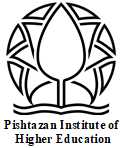 Pishtazan Institute of Higher EducationM.A. Thesis in…Write the Full Name of Your Field-Major Here……Write the Title of Your Thesis in English Here…By…Write Your Name Here…Supervised by…Write the Name of Your Supervisor #1 Here…(Ph.D.)…Write the Name of Your Supervisor #2 Here…(Ph.D.)August 2018** نکات تکمیلینویسنده ی پایان نامه باید در رعایت انشای صحیح کلمات، توجه و دقت کافی مبذول دارد. ترتیب قرارگیری مطالب پایان نامه لزوما باید طبق الگوی زیر تنظیم گردد:جلد فارسیصفحه سفیدبسم اله...تعهدنامهصفحه فارسی تاییدیه هیأت داورانصفحه تقدیمصفحه سپاسگزاریصفحه چکیدهفهرست مطالبفهرست اشکال و تصاویرفهرست جداولفصل های اصلی و متن پایان نامهمنابعپیوست هاچکیده انگلیسیصفحه تاییدیه هیأت داوران به انگلیسیصفحه سفیدجلد انگلیسی*******توجه گردد که هیچ یک از صفحات نباید کادر داشته باشد.اندازه ی رسمی کاغذ برای نگارش پایان نامه، کاغذ A4  می باشد و چاپ پایان نامه بایستی به صورت پشت و رو انجام گردد) صفحات مربوط به جلد، بسم ا...، تقدیم و ... یک رو چاپ شوند).در صورتی که یک عبارت یا واژه نیاز به توضیح خاصی داشته باشد، می توان در پاورقی توضیح آن ارائه گردد. توجه شود پاورقی فارسی در سمت راست و انگلیسی در سمت چپ تنظیم گردد.اولین صفحه ی شماره دار با شماره عددی در پایان نامه، صفحه ی مقدمه در متن اصلی است؛ صفحات قبل از مقدمه با حروف ابجد شماره گذاری می شود. شماره ی صفحات در پایین صفحه به صورت وسط چین درج می گردد. توجه شود صفحه های عنوان، تقدیم و سپاسگزاری شماره گذاری نمی شود و شماره گذاری از صفحه ی چکیده با حرف د شروع می گردد. از صفحه چکیده انگلیسی تا آخر نیازی به درج شماره صفحه نیست.نحوه ارائه ی پایان نامه و لوح فشرده به تحصیلات تکمیلی پس از دفاع از پایان نامه و انجام اصلاحات مورد نیاز، تأیید استاد راهنما و اعضای کمیته پایان نامه دانشجو مراحل ذیل را به ترتیب انجام می دهد:لوح فشرده باید شامل یک پوشه اصلی (Folder)باشد که با نام و نام خانوادگی دانشجو نام گذاری شود و این پوشه ی اصلی شامل سه پوشه ی دیگر با عنوان های زیر است:پوشه ی پایان نامه حاوی فایل پایان نامه به صورت pdf  و word  می باشد. توجه گردد صفحه ی امضا باید اسکن شود و در محل خود قرار گیرد.پوشه ی چکیده (abstract) که شامل 4 فایل می شود: چکیده فارسی و اانگلیسی با فرمت word و pdf هرکدام در فایل های جداگانه.پوشه مقاله حاوی فایل مقاله های چاپ شده دانشجو به صورت pdf  می باشد. لوح فشرده قابل پرینت و جلد قاب بایستی مطابق فرمت تعیین شده در سایت  چاپ گردد و به واحد تحصیلات تکمیلی تحویل گردد.دانشجویان کارشناسی ارشد باید لوح فشرده پایان نامه خود را به اساتید راهنما و یک نسخه از آن را به همراه داشتن فرم شماره 9 به بخش تحصیلات تکمیلی ارائه دهند.جلد صحافی برای رشته روانشناسی به رنگ زرشکی می باشد.      فصل اول: کلیات         1-1- مقدمه....................................................................................................................2                            فصل اول: کلیات         1-1- مقدمه....................................................................................................................2                            فصل اول: کلیات         1-1- مقدمه....................................................................................................................2                      1-2- بیان مسأله  ...............................................................1-3- اهمیت و ضرورت پژوهش.........................................1-4- اهداف پژوهش.............................................................1-5-تعاریف مفهومی متغیرها........................................1-6-تعاریف عملیاتی متغیرها....................................1-2- بیان مسأله  ...............................................................1-3- اهمیت و ضرورت پژوهش.........................................1-4- اهداف پژوهش.............................................................1-5-تعاریف مفهومی متغیرها........................................1-6-تعاریف عملیاتی متغیرها....................................فصل دوم: مبانی نظری و پیشینه پژوهش  2-1- مبانی نظری متغیر اول...............................................................................  فصل دوم: مبانی نظری و پیشینه پژوهش  2-1- مبانی نظری متغیر اول...............................................................................  2-1-1-عنوان فرعی در این جا نوشته شود................................................2-1-2- عنوان فرعی در این جا نوشته شود............................................... 2-1-3-.عنوان فرعی در این جا نوشته شود...............................................2-2-مبانی نظری متغیر دوم........................................................................       2-2-1-  عنوان فرعی در اینجا نوشته شود...  ...........................................          2-2-2-عنوان فرعی در اینجا نوشته شود...  ..............................................     2-2-2-عنوان فرعی در اینجا نوشته شود...  .............................................. 3-1-روش پژوهش..........................................................................................3-2- جامعه آماری، نمونه آماری و روش نمونه گیری................................ 3-3- ابزارهای پژوهش............................................................................................	1-3-3- ابزار اول...............................................................................................	2-3-3- ابزار دوم................................................................................................3-3-3-ابزار سوم...............................................................................................	3-4- روش اجرا........................................................................................	3-5- اصول اخلاقی پژوهش..........................................................................3-6- روش های تجزیه و تحليل اطلاعات.......................................................فصل چهارم: یافته های پژوهش4-1- داده های توصیفی ........................................................................................4-2- داده های استنباطی.........................................................................................	          4-2-1- یافته های فرضیه اول......................................................	          4-2-2- یافته های فرضیه دوم.........................................................	فصل پنجم: بحث و نتیجه گیری5-1- خلاصه پژوهش.................................................................................	5-2- بحث و بررسی نتایج...............................................................................     5-2-1- بحث و بررسی فرضیه اول..........................................................     5-2-2- بحث و بررسی فرضیه دوم..........................................................     5-3- محدوديت‌ها...........................................................................................	5-4- پیشنهادات تحقيقاتي...............................................................................	5-5- پیشنهادات عملی.........................................................................................	منابع.............................................................................. 3-1-روش پژوهش..........................................................................................3-2- جامعه آماری، نمونه آماری و روش نمونه گیری................................ 3-3- ابزارهای پژوهش............................................................................................	1-3-3- ابزار اول...............................................................................................	2-3-3- ابزار دوم................................................................................................3-3-3-ابزار سوم...............................................................................................	3-4- روش اجرا........................................................................................	3-5- اصول اخلاقی پژوهش..........................................................................3-6- روش های تجزیه و تحليل اطلاعات.......................................................فصل چهارم: یافته های پژوهش4-1- داده های توصیفی ........................................................................................4-2- داده های استنباطی.........................................................................................	          4-2-1- یافته های فرضیه اول......................................................	          4-2-2- یافته های فرضیه دوم.........................................................	فصل پنجم: بحث و نتیجه گیری5-1- خلاصه پژوهش.................................................................................	5-2- بحث و بررسی نتایج...............................................................................     5-2-1- بحث و بررسی فرضیه اول..........................................................     5-2-2- بحث و بررسی فرضیه دوم..........................................................     5-3- محدوديت‌ها...........................................................................................	5-4- پیشنهادات تحقيقاتي...............................................................................	5-5- پیشنهادات عملی.........................................................................................	منابع.............................................................................. 3-1-روش پژوهش..........................................................................................3-2- جامعه آماری، نمونه آماری و روش نمونه گیری................................ 3-3- ابزارهای پژوهش............................................................................................	1-3-3- ابزار اول...............................................................................................	2-3-3- ابزار دوم................................................................................................3-3-3-ابزار سوم...............................................................................................	3-4- روش اجرا........................................................................................	3-5- اصول اخلاقی پژوهش..........................................................................3-6- روش های تجزیه و تحليل اطلاعات.......................................................فصل چهارم: یافته های پژوهش4-1- داده های توصیفی ........................................................................................4-2- داده های استنباطی.........................................................................................	          4-2-1- یافته های فرضیه اول......................................................	          4-2-2- یافته های فرضیه دوم.........................................................	فصل پنجم: بحث و نتیجه گیری5-1- خلاصه پژوهش.................................................................................	5-2- بحث و بررسی نتایج...............................................................................     5-2-1- بحث و بررسی فرضیه اول..........................................................     5-2-2- بحث و بررسی فرضیه دوم..........................................................     5-3- محدوديت‌ها...........................................................................................	5-4- پیشنهادات تحقيقاتي...............................................................................	5-5- پیشنهادات عملی.........................................................................................	منابع.............................................................................. پیوست‌ها [در صورت وجود].......................................................................پیوست‌ها [در صورت وجود].......................................................................پیوست‌ها [در صورت وجود].......................................................................پیوست‌ 1 در اینجا وارد شود.... ....................................................................پیوست‌ 1 در اینجا وارد شود.... ....................................................................پیوست‌ 1 در اینجا وارد شود.... ....................................................................عنوانصفحهجدول 1-1-  عنوان جدول در اینجا نوشته شود.......................جدول 1-2- عنوان جدول در اینجا نوشته شود.....................      جدول1-3- عنوان جدول در اینجا نوشته شود..................2-1- مبانی نظری متغیر اولدر قسمت مبانی نظری به طور مختصر و اجمالی با تکیه بر کلید واژگان تحقیق (متغیرهای پژوهش) به مهم ترین تئوری ها و مدل های ارائه شده درباره موضوع مورد بررسی پرداخته می شود. سپس در عنوانهای فرعی انواع مبانی نظری آورده می شود. در انتها نظریه ای که بر اساس آن پژوهش شما شکل گرفته و پرسشنامه خود را براساس آن انتخاب کرده اید ودلایل انتخاب آن مورد بررسی قرار می گیرد.2-1- مبانی نظری متغیر اولدر قسمت مبانی نظری به طور مختصر و اجمالی با تکیه بر کلید واژگان تحقیق (متغیرهای پژوهش) به مهم ترین تئوری ها و مدل های ارائه شده درباره موضوع مورد بررسی پرداخته می شود. سپس در عنوانهای فرعی انواع مبانی نظری آورده می شود. در انتها نظریه ای که بر اساس آن پژوهش شما شکل گرفته و پرسشنامه خود را براساس آن انتخاب کرده اید ودلایل انتخاب آن مورد بررسی قرار می گیرد.2-1-1-عنوان فرعی در این جا نوشته شود2-1-2- عنوان فرعی در این جا نوشته شود 2-1-3-عنوان فرعی در این جا نوشته شود2-2-مبانی نظری متغیر دوم            2-2-1-  عنوان فرعی در اینجا نوشته شود     2-2-2-عنوان فرعی در اینجا نوشته شود     2-2-2-عنوان فرعی در اینجا نوشته شود گروهزمان اندازه گیریحداقلحداکثرمیانگینانحراف استانداردمداخلهپیش آزمون153750/2857/6مداخلهپس آزمون244325/3199/5مداخلهپیگیری254500/3384/5کنترلپیش آزمون203889/3029/5کنترلپس آزمون193979/2887/4کنترلپیگیری193358/2760/4                                                        M. Khayer (Ph.D.), Prof. of the Dept. of ……………………………………Psychology (Supervisor)                                                         S. Sarvghad (Ph.D.), Associate Prof. of the ……………………………………Dept. of Psychology (Advisor)                                                         F. Tajalli (Ph.D.), Assistant Prof. of…………………………………….the Dept. of Psychology (Advisor)August 2018